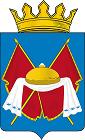 АДМИНИСТРАЦИЯ ПЕРВОМАЙСКОГО РАЙОНА АЛТАЙСКОГО КРАЯРАСПОРЯЖЕНИЕВ соответствии с Постановлением администрации Первомайского района от 22.07.2022 № 1084 «Об утверждении Правил общественного обсуждения проектов документов стратегического планирования муниципального образования Первомайский район» провести общественное обсуждение проекта постановления «Об утверждении муниципальной программы «Развитие физической культуры и спорта в Первомайском районе» на 2021-2025 годы» с 03.07.2024 по 08.07.2024 года.Разместить на официальном интернет- сайте администрации района (www.perv-alt.ru). Проект постановления и финансово- экономическое обоснование к проекту постановления «Об утверждении муниципальной программы «Развитие физической культуры и спорта в Первомайском районе» на 2021-2025 годы».Замечания и предложения по проекту постановления направлять разработчику муниципальной программы, начальнику отдела по физической культуре и спорту Первомайского района Афанасьеву Е.С. на электронную почту sport-perv@mail.ru в сроки установленные на проведение общественного обсуждения.Первый заместитель главы администрации Первомайского района по экономике, земельно- имущественным отношениям, труду и сельскому хозяйству                                                       Н.Н. ШайкинаЦветухина Е.С.22-148Приложениек постановлению администрации Первомайского районаот____________ №_____Изменения,которые вносятся в постановление администрации Первомайского района от 06.08.2020 №853 «Об утверждении муниципальной программы «Развитие физической культуры и спорта в Первомайском районе» на 2021- 2025 годыПаспорт муниципальной программы «Развитие физической культуры и спорта в Первомайском районе» на 2021-2025 годы, изложить в следующей редакции:«Паспорт муниципальной программы«Развитие физической культуры и спорта в Первомайском районе»на 2021 – 2025 годыПункт 2.3 раздела 2 текстовой части  муниципальной программы «Развитие физической культуры и спорта в Первомайском районе» на 2021-2025 годы, изложить в следующей редакции: «2.3 Конечные результаты реализации муниципальной программыВыполнение программных мероприятий позволит до 2025 года:удельный вес населения Первомайского района, занимающегося физической культурой и спортом до 58%;количество участвующих в соревнованиях команд до 15 ед.;количество занимающихся физической культурой и спортом выполняющих нормативы массовых спортивных разрядов до 1050 чел.;доля лиц с ограниченными возможностями здоровья и инвалидов, систематически занимающихся физической культурой и спортом, в общей численности данной категории населения до12,5%;доля учащихся, систематически занимающихся физической культурой и спортом, в общей численности учащихся до 95 %;доля граждан выполнивших нормативы Всероссийского физкультурно-оздоровительного комплекса «Готов к труду и обороне» (ГТО), в общей численности населения, принявшего участие в сдаче нормативов до 50 %.».Раздел 4 текстовой части муниципальной программы «Развитие физической культуры и спорта в Первомайском районе» на 2021-2025 годы, изложить в следующей редакции:«4. Общий объем финансовых ресурсов, необходимых для реализации муниципальной программы.Общий объем финансирования мероприятий программы за счет средств районного бюджета составляет 21510,5тыс. рублей, в том числе:Распределение объемов финансирования по годам:в 2021 году –934,0тыс. рублей;в 2022 году –1224,054тыс. рублей;в 2023 году –16606,5 тыс. рублей;в 2024 году –1306,0 рублей;в 2025 году –1440,0 рублей.Объёмы финансирования подлежат ежегодному уточнению в соответствии с решением Первомайского районного Собрания депутатов о районном бюджете на очередной финансовый год и плановый период.».Приложения 1,2,3 изложить в следующей редакции:«ПРИЛОЖЕНИЕ 1к муниципальной программе«Развитие физической культуры и спорта в Первомайском районе»на 2021 - 2025 годыРаздел № 2 . Сведения об индикаторах муниципальной программы и их значениях ПРИЛОЖЕНИЕ 2к муниципальной программе«Развитие физической культуры и спорта в Первомайском районе» на 2021 – 2025 годы Раздел № 3. Переченьмероприятий муниципальной  программы и финансовое обеспечение ПРИЛОЖЕНИЕ 3к муниципальной программе «Развитие физической культуры и спорта в Первомайском районе» на 2021 – 2025 годы   02.07.2024№268-рг.  Новоалтайскг.  Новоалтайскг.  НовоалтайскОтветственный исполнитель программыОтдел по физической культуре и спорту администрации Первомайского районаСоисполнители программыотсутствуютУчастники программыкомитет администрации Первомайского района по образованию;МБУДО  «Спортшкола «Олимп»   Первомайского района (по согласованию);МУП «Редакция газеты «Первомайский вестник» (по согласованию);администрации сельсоветов (по согласованию)Подпрограммы программыне предусмотреныПрограммно-целевые инструменты программыне предусмотреныЦели программысоздание правовых, экономических и социальных организационных условий, для развития в Первомайском районе массовой физической культуры и спорта. Задачи программынормативно - правовое и научно – методическое обеспечение развития физической культуры и спорта;развитие кадрового потенциала в области физической культуры и спорта;повышение эффективности спортивно – массовой работы;развитие детско–юношеского спорта и подготовка спортивного резерва;развитие материально – технической базы учреждений физической культуры и спорта в Первомайском районе;пропаганда физической культуры и спорта, здорового образа жизниЦелевые индикаторы и показатели программыУдельный вес населения Первомайского района, занимающегося физической культурой и спортом;количество участвующих в соревнованиях команд;количество занимающихся физической культурой и спортом выполняющих нормативы массовых спортивных разрядов;доля лиц с ограниченными возможностями здоровья и инвалидов, систематически занимающихся физической культурой и спортом, в общей численности данной категории населения;доля учащихся, систематически занимающихся физической культурой и спортом, в общей численности учащихся;доля граждан выполнивших нормативы Всероссийского физкультурно-оздоровительного комплекса «Готов к труду и обороне» (ГТО), в общей численности населения, принявшего участие в сдаче нормативов.Сроки реализации программы2021 - 2025 годы без деления на этапыОбъем и источники финансирования программы по годамОбщий объем финансирования мероприятий программы за счет средств районного бюджета составляет 21510,5тыс. рублей, в том числе:Распределение объемов финансирования по годам:в 2021 году –934,0тыс. рублей;в 2022 году –1224,054тыс. рублей;в 2023 году –16606,5 тыс. рублей;в 2024 году –1306,0 рублей;в 2025 году –1440,0рублей.Объёмы финансирования подлежат ежегодному уточнению в соответствии с решением Первомайского районного Собрания депутатов о районном бюджете на очередной финансовый год и плановый периодОжидаемые результаты реализации программы Удельный вес населения Первомайского района, занимающегося физической культурой и спортом до 58%;количество участвующих в соревнованиях команд до 15 ед.;количество занимающихся физической культурой и спортом выполняющих нормативы массовых спортивных разрядов до 1050 чел.;доля лиц с ограниченными возможностями здоровья и инвалидов, систематически занимающихся физической культурой и спортом, в общей численности данной категории населения до 12,5%;доля учащихся, систематически занимающихся физической культурой и спортом, в общей численности учащихся до 95 %;доля граждан выполнивших нормативы Всероссийского физкультурно-оздоровительного комплекса «Готов к труду и обороне» (ГТО), в общей численности населения, принявшего участие в сдаче нормативов до 50 %.№ Наименование индикатора (показателя)Ед. изм.Значение по годам:Значение по годам:Значение по годам:Значение по годам:Значение по годам:Значение по годам:Значение по годам:п/пНаименование индикатора (показателя)Ед. изм.Год, предшествующий году разработки муниципальной программы (факт)2019Год разработки муниципальной программы (оценка)2020Год разработки муниципальной программы (оценка)2020     Реализации                       муниципальной            программы     Реализации                       муниципальной            программы     Реализации                       муниципальной            программы     Реализации                       муниципальной            программып/пНаименование индикатора (показателя)Ед. изм.Год, предшествующий году разработки муниципальной программы (факт)2019Год разработки муниципальной программы (оценка)2020Год разработки муниципальной программы (оценка)202020212022202320242025123455678910«Развитие физической культуры и спорта в Первомайском районе» на 2021 – 2025 годы«Развитие физической культуры и спорта в Первомайском районе» на 2021 – 2025 годы«Развитие физической культуры и спорта в Первомайском районе» на 2021 – 2025 годы«Развитие физической культуры и спорта в Первомайском районе» на 2021 – 2025 годы«Развитие физической культуры и спорта в Первомайском районе» на 2021 – 2025 годы«Развитие физической культуры и спорта в Первомайском районе» на 2021 – 2025 годы«Развитие физической культуры и спорта в Первомайском районе» на 2021 – 2025 годы«Развитие физической культуры и спорта в Первомайском районе» на 2021 – 2025 годы«Развитие физической культуры и спорта в Первомайском районе» на 2021 – 2025 годы«Развитие физической культуры и спорта в Первомайском районе» на 2021 – 2025 годы1Удельный вес населения Первомайского района, занимающегося физической культурой и спортом%45454648495256582Количество участвующих в соревнованиях командЕд.77910111213153Количество занимающихся физической культурой и спортом выполняющих нормативы массовых спортивных разрядовчел800800840860900950100010504Доля лиц с ограниченными возможностями здоровья и инвалидов, систематически занимающихся физической культурой и спортом, в общей численности данной категории населения%8891010,5111212,55Доля учащихся, систематически занимающихся физической культурой и спортом, в общей численности учащихся      %75759293   939495956Доля граждан выполнивших нормативы Всероссийского физкультурно-оздоровительного комплекса «Готов к труду и обороне» (ГТО), в общей численности населения, принявшего участие в сдаче нормативов.%1111132030354050№ п/пЦель, задача,мероприятиеСрокРеализацииУчастникпрограммыСумма расходовтыс. руб. по годамСумма расходовтыс. руб. по годамСумма расходовтыс. руб. по годамСумма расходовтыс. руб. по годамСумма расходовтыс. руб. по годамСумма расходовтыс. руб. по годамИсточники финансирования№ п/пЦель, задача,мероприятиеСрокРеализацииУчастникпрограммы20212022202320242025Всего1231112131415161718Цель 1.создание правовых, экономических и социальных организационных условий, для развития в Первомайском районе массовой физической культуры и спорта.2021-2025 годыОтдел физической культуры и спорта администрации района934,01224,0516606,51306,01440,021510,5ВсегоЦель 1.создание правовых, экономических и социальных организационных условий, для развития в Первомайском районе массовой физической культуры и спорта.2021-2025 годыОтдел физической культуры и спорта администрации районав том числе:Цель 1.создание правовых, экономических и социальных организационных условий, для развития в Первомайском районе массовой физической культуры и спорта.2021-2025 годыОтдел физической культуры и спорта администрации районафедеральный бюджетЦель 1.создание правовых, экономических и социальных организационных условий, для развития в Первомайском районе массовой физической культуры и спорта.2021-2025 годыОтдел физической культуры и спорта администрации района15000,015000,0краевой бюджетЦель 1.создание правовых, экономических и социальных организационных условий, для развития в Первомайском районе массовой физической культуры и спорта.2021-2025 годыОтдел физической культуры и спорта администрации района934,01224,051606,51306,01440,06510,5местный бюджетЦель 1.создание правовых, экономических и социальных организационных условий, для развития в Первомайском районе массовой физической культуры и спорта.2021-2025 годыОтдел физической культуры и спорта администрации районавнебюджетные источникиЗадача 1.Нормативно – правовое и научно – методическое обеспечение физической культуры и спорта.2021-2025 годыОтдел физической культуры и спорта администрации района00   030,0030,0ВсегоЗадача 1.Нормативно – правовое и научно – методическое обеспечение физической культуры и спорта.2021-2025 годыОтдел физической культуры и спорта администрации районав том числе:Задача 1.Нормативно – правовое и научно – методическое обеспечение физической культуры и спорта.2021-2025 годыОтдел физической культуры и спорта администрации районафедеральный бюджетЗадача 1.Нормативно – правовое и научно – методическое обеспечение физической культуры и спорта.2021-2025 годыОтдел физической культуры и спорта администрации районакраевой бюджетЗадача 1.Нормативно – правовое и научно – методическое обеспечение физической культуры и спорта.2021-2025 годыОтдел физической культуры и спорта администрации района00   030,0030,0местный бюджетЗадача 1.Нормативно – правовое и научно – методическое обеспечение физической культуры и спорта.2021-2025 годыОтдел физической культуры и спорта администрации районавнебюджетные источникиМероприятие 1.1.Проведение мероприятий по внедрению современных оздоровительных технологий в систему воспитания и организации досуга подростков и молодёжи.2021-2025 годыОтдел по физической культуре и спорту администрации района.00030,0030,0ВсегоМероприятие 1.1.Проведение мероприятий по внедрению современных оздоровительных технологий в систему воспитания и организации досуга подростков и молодёжи.2021-2025 годыОтдел по физической культуре и спорту администрации района.в том числе:Мероприятие 1.1.Проведение мероприятий по внедрению современных оздоровительных технологий в систему воспитания и организации досуга подростков и молодёжи.2021-2025 годыОтдел по физической культуре и спорту администрации района.федеральный бюджетМероприятие 1.1.Проведение мероприятий по внедрению современных оздоровительных технологий в систему воспитания и организации досуга подростков и молодёжи.2021-2025 годыОтдел по физической культуре и спорту администрации района.краевой бюджетМероприятие 1.1.Проведение мероприятий по внедрению современных оздоровительных технологий в систему воспитания и организации досуга подростков и молодёжи.2021-2025 годыОтдел по физической культуре и спорту администрации района.00030,0030,0местный бюджетМероприятие 1.1.Проведение мероприятий по внедрению современных оздоровительных технологий в систему воспитания и организации досуга подростков и молодёжи.2021-2025 годыОтдел по физической культуре и спорту администрации района.внебюджетные источникиЗадача 2.Развитие кадрового потенциала в области физической культуры и спорта.2021-2025 годыОтдел физической культуры и спорта администрации района00050,0050,0ВсегоЗадача 2.Развитие кадрового потенциала в области физической культуры и спорта.2021-2025 годыОтдел физической культуры и спорта администрации районав том числе:Задача 2.Развитие кадрового потенциала в области физической культуры и спорта.2021-2025 годыОтдел физической культуры и спорта администрации районафедеральный бюджетЗадача 2.Развитие кадрового потенциала в области физической культуры и спорта.2021-2025 годыОтдел физической культуры и спорта администрации районакраевой бюджетЗадача 2.Развитие кадрового потенциала в области физической культуры и спорта.2021-2025 годыОтдел физической культуры и спорта администрации района00050,0050,0местный бюджетЗадача 2.Развитие кадрового потенциала в области физической культуры и спорта.2021-2025 годыОтдел физической культуры и спорта администрации районавнебюджетные источникиМероприятие 2.1.Обеспечение участия тренеров – преподавателей, специалистов в области физической культуры и спорта, судей в семинарах, иных мероприятиях проводимых Министерством спорта Алтайского края , краевыми федерациями по видам спорта.2021-2025 годыОтдел по физической культуре и спорту администрации района 00050,0050,0ВсегоМероприятие 2.1.Обеспечение участия тренеров – преподавателей, специалистов в области физической культуры и спорта, судей в семинарах, иных мероприятиях проводимых Министерством спорта Алтайского края , краевыми федерациями по видам спорта.2021-2025 годыОтдел по физической культуре и спорту администрации района в том числе:Мероприятие 2.1.Обеспечение участия тренеров – преподавателей, специалистов в области физической культуры и спорта, судей в семинарах, иных мероприятиях проводимых Министерством спорта Алтайского края , краевыми федерациями по видам спорта.2021-2025 годыОтдел по физической культуре и спорту администрации района федеральный бюджетМероприятие 2.1.Обеспечение участия тренеров – преподавателей, специалистов в области физической культуры и спорта, судей в семинарах, иных мероприятиях проводимых Министерством спорта Алтайского края , краевыми федерациями по видам спорта.2021-2025 годыОтдел по физической культуре и спорту администрации района краевой бюджетМероприятие 2.1.Обеспечение участия тренеров – преподавателей, специалистов в области физической культуры и спорта, судей в семинарах, иных мероприятиях проводимых Министерством спорта Алтайского края , краевыми федерациями по видам спорта.2021-2025 годыОтдел по физической культуре и спорту администрации района 00050,0050,0местный бюджетМероприятие 2.1.Обеспечение участия тренеров – преподавателей, специалистов в области физической культуры и спорта, судей в семинарах, иных мероприятиях проводимых Министерством спорта Алтайского края , краевыми федерациями по видам спорта.2021-2025 годыОтдел по физической культуре и спорту администрации района внебюджетные источникиЗадача 3.Повышение эффективности спортивно – массовой работы.2021-2025 годыОтдел по физической культуре и спорту администрации района администрации сельсоветов , комитет администрации по образованию ,МБУДО ДЮСШ Олимп, МУП Редакция газеты Первомайский вестник.530,0530,0530,0715,0950,03255,0ВсегоЗадача 3.Повышение эффективности спортивно – массовой работы.2021-2025 годыОтдел по физической культуре и спорту администрации района администрации сельсоветов , комитет администрации по образованию ,МБУДО ДЮСШ Олимп, МУП Редакция газеты Первомайский вестник.в том числе:Задача 3.Повышение эффективности спортивно – массовой работы.2021-2025 годыОтдел по физической культуре и спорту администрации района администрации сельсоветов , комитет администрации по образованию ,МБУДО ДЮСШ Олимп, МУП Редакция газеты Первомайский вестник.федеральный бюджетЗадача 3.Повышение эффективности спортивно – массовой работы.2021-2025 годыОтдел по физической культуре и спорту администрации района администрации сельсоветов , комитет администрации по образованию ,МБУДО ДЮСШ Олимп, МУП Редакция газеты Первомайский вестник.краевой бюджетЗадача 3.Повышение эффективности спортивно – массовой работы.2021-2025 годыОтдел по физической культуре и спорту администрации района администрации сельсоветов , комитет администрации по образованию ,МБУДО ДЮСШ Олимп, МУП Редакция газеты Первомайский вестник.530,0530,0530,0715,0950,03255,0местный бюджетЗадача 3.Повышение эффективности спортивно – массовой работы.2021-2025 годыОтдел по физической культуре и спорту администрации района администрации сельсоветов , комитет администрации по образованию ,МБУДО ДЮСШ Олимп, МУП Редакция газеты Первомайский вестник.внебюджетные источникиМероприятие 3.1.Организация , обеспечение и проведение  летней  и зимней спартакиады сельских спортсменов Первомайского района.2021-2025 годыОтдел по физической культуре и спорту администрации района Администрации сельсоветов, комитет администрации по образованию,  50,050,040,040,050,0230,0ВсегоМероприятие 3.1.Организация , обеспечение и проведение  летней  и зимней спартакиады сельских спортсменов Первомайского района.2021-2025 годыОтдел по физической культуре и спорту администрации района Администрации сельсоветов, комитет администрации по образованию,  в том числе:Мероприятие 3.1.Организация , обеспечение и проведение  летней  и зимней спартакиады сельских спортсменов Первомайского района.2021-2025 годыОтдел по физической культуре и спорту администрации района Администрации сельсоветов, комитет администрации по образованию,  федеральный бюджетМероприятие 3.1.Организация , обеспечение и проведение  летней  и зимней спартакиады сельских спортсменов Первомайского района.2021-2025 годыОтдел по физической культуре и спорту администрации района Администрации сельсоветов, комитет администрации по образованию,  краевой бюджетМероприятие 3.1.Организация , обеспечение и проведение  летней  и зимней спартакиады сельских спортсменов Первомайского района.2021-2025 годыОтдел по физической культуре и спорту администрации района Администрации сельсоветов, комитет администрации по образованию,  50,050,040,040,050,0230,0местный бюджетМероприятие 3.1.Организация , обеспечение и проведение  летней  и зимней спартакиады сельских спортсменов Первомайского района.2021-2025 годыОтдел по физической культуре и спорту администрации района Администрации сельсоветов, комитет администрации по образованию,  внебюджетные источникиМероприятие 3.2.Организация, обеспечение  и проведение чемпионатов и первенств Первомайского района по различным видам спорта.2021-2025 годыОтдел по физической культуре и спорту администрации района 50,050,030,050,060,0240,0ВсегоМероприятие 3.2.Организация, обеспечение  и проведение чемпионатов и первенств Первомайского района по различным видам спорта.2021-2025 годыОтдел по физической культуре и спорту администрации района в том числе:Мероприятие 3.2.Организация, обеспечение  и проведение чемпионатов и первенств Первомайского района по различным видам спорта.2021-2025 годыОтдел по физической культуре и спорту администрации района федеральный бюджетМероприятие 3.2.Организация, обеспечение  и проведение чемпионатов и первенств Первомайского района по различным видам спорта.2021-2025 годыОтдел по физической культуре и спорту администрации района краевой бюджетМероприятие 3.2.Организация, обеспечение  и проведение чемпионатов и первенств Первомайского района по различным видам спорта.2021-2025 годыОтдел по физической культуре и спорту администрации района 50,050,030,050,060,0240,0местный бюджетМероприятие 3.2.Организация, обеспечение  и проведение чемпионатов и первенств Первомайского района по различным видам спорта.2021-2025 годыОтдел по физической культуре и спорту администрации района внебюджетные источникиМероприятие 3.3.Организация, обеспечения  и проведение  летней  и зимней спартакиады ветеранов (пенсионеров)Первомайского района.2021-2025 годыОтдел по физической культуре и спорту администрации района МУП Редакция газеты Первомайский вестник, Администрации сельсоветов. 15,015,010,015,020,075,0ВсегоМероприятие 3.3.Организация, обеспечения  и проведение  летней  и зимней спартакиады ветеранов (пенсионеров)Первомайского района.2021-2025 годыОтдел по физической культуре и спорту администрации района МУП Редакция газеты Первомайский вестник, Администрации сельсоветов. в том числе:Мероприятие 3.3.Организация, обеспечения  и проведение  летней  и зимней спартакиады ветеранов (пенсионеров)Первомайского района.2021-2025 годыОтдел по физической культуре и спорту администрации района МУП Редакция газеты Первомайский вестник, Администрации сельсоветов. федеральный бюджетМероприятие 3.3.Организация, обеспечения  и проведение  летней  и зимней спартакиады ветеранов (пенсионеров)Первомайского района.2021-2025 годыОтдел по физической культуре и спорту администрации района МУП Редакция газеты Первомайский вестник, Администрации сельсоветов. краевой бюджетМероприятие 3.3.Организация, обеспечения  и проведение  летней  и зимней спартакиады ветеранов (пенсионеров)Первомайского района.2021-2025 годыОтдел по физической культуре и спорту администрации района МУП Редакция газеты Первомайский вестник, Администрации сельсоветов. 15,015,010,015,020,075,0местный бюджетМероприятие 3.3.Организация, обеспечения  и проведение  летней  и зимней спартакиады ветеранов (пенсионеров)Первомайского района.2021-2025 годыОтдел по физической культуре и спорту администрации района МУП Редакция газеты Первомайский вестник, Администрации сельсоветов. внебюджетные источникиМероприятие 3.4.Организация выполнения  нормативов  Всероссийского физкультурно-оздоровительного комплекса «Готов к труду и обороне» (ГТО).2021-2025 годыОтдел по физической культуре и спорту администрации района МБУ  ДО ДЮСШ Олимп25,025,05,020,020,095,0ВсегоМероприятие 3.4.Организация выполнения  нормативов  Всероссийского физкультурно-оздоровительного комплекса «Готов к труду и обороне» (ГТО).2021-2025 годыОтдел по физической культуре и спорту администрации района МБУ  ДО ДЮСШ Олимпв том числе:Мероприятие 3.4.Организация выполнения  нормативов  Всероссийского физкультурно-оздоровительного комплекса «Готов к труду и обороне» (ГТО).2021-2025 годыОтдел по физической культуре и спорту администрации района МБУ  ДО ДЮСШ Олимпфедеральный бюджетМероприятие 3.4.Организация выполнения  нормативов  Всероссийского физкультурно-оздоровительного комплекса «Готов к труду и обороне» (ГТО).2021-2025 годыОтдел по физической культуре и спорту администрации района МБУ  ДО ДЮСШ Олимпкраевой бюджетМероприятие 3.4.Организация выполнения  нормативов  Всероссийского физкультурно-оздоровительного комплекса «Готов к труду и обороне» (ГТО).2021-2025 годыОтдел по физической культуре и спорту администрации района МБУ  ДО ДЮСШ Олимп25,025,05,020,020,095,0местный бюджетМероприятие 3.4.Организация выполнения  нормативов  Всероссийского физкультурно-оздоровительного комплекса «Готов к труду и обороне» (ГТО).2021-2025 годыОтдел по физической культуре и спорту администрации района МБУ  ДО ДЮСШ Олимпвнебюджетные источникиМероприятие 3.5.Проведение районного смотра – конкурса «На лучшую организацию физкультурно – спортивной работы среди сельских поселений района.2021-2025 годыОтдел по физической культуре и спорту администрации района 000000ВсегоМероприятие 3.5.Проведение районного смотра – конкурса «На лучшую организацию физкультурно – спортивной работы среди сельских поселений района.2021-2025 годыОтдел по физической культуре и спорту администрации района в том числе:Мероприятие 3.5.Проведение районного смотра – конкурса «На лучшую организацию физкультурно – спортивной работы среди сельских поселений района.2021-2025 годыОтдел по физической культуре и спорту администрации района федеральный бюджетМероприятие 3.5.Проведение районного смотра – конкурса «На лучшую организацию физкультурно – спортивной работы среди сельских поселений района.2021-2025 годыОтдел по физической культуре и спорту администрации района краевой бюджетМероприятие 3.5.Проведение районного смотра – конкурса «На лучшую организацию физкультурно – спортивной работы среди сельских поселений района.2021-2025 годыОтдел по физической культуре и спорту администрации района 000000местный бюджетМероприятие 3.5.Проведение районного смотра – конкурса «На лучшую организацию физкультурно – спортивной работы среди сельских поселений района.2021-2025 годыОтдел по физической культуре и спорту администрации района внебюджетные источникиМероприятие 3.6.Организация, обеспечение  и проведение районных соревнований и турниров в сельских поселениях Первомайского района.2021-2025 годыОтдел по физической культуре и спорту администрации  района Администрации    сельсоветов 20,020,020,040,050,0150,0ВсегоМероприятие 3.6.Организация, обеспечение  и проведение районных соревнований и турниров в сельских поселениях Первомайского района.2021-2025 годыОтдел по физической культуре и спорту администрации  района Администрации    сельсоветов в том числе:Мероприятие 3.6.Организация, обеспечение  и проведение районных соревнований и турниров в сельских поселениях Первомайского района.2021-2025 годыОтдел по физической культуре и спорту администрации  района Администрации    сельсоветов федеральный бюджетМероприятие 3.6.Организация, обеспечение  и проведение районных соревнований и турниров в сельских поселениях Первомайского района.2021-2025 годыОтдел по физической культуре и спорту администрации  района Администрации    сельсоветов краевой бюджетМероприятие 3.6.Организация, обеспечение  и проведение районных соревнований и турниров в сельских поселениях Первомайского района.2021-2025 годыОтдел по физической культуре и спорту администрации  района Администрации    сельсоветов 20,020,020,040,050,0150,0местный бюджетМероприятие 3.6.Организация, обеспечение  и проведение районных соревнований и турниров в сельских поселениях Первомайского района.2021-2025 годыОтдел по физической культуре и спорту администрации  района Администрации    сельсоветов внебюджетные источникиМероприятие 3.7.Приобретение спортивного инвентаря, оборудования и спортивной экипировки по видам спорта.2021-2025 годыОтдел по физической культуре и спорту администрации района 170,0170,0171,0200,0300,01011,0ВсегоМероприятие 3.7.Приобретение спортивного инвентаря, оборудования и спортивной экипировки по видам спорта.2021-2025 годыОтдел по физической культуре и спорту администрации района в том числе:Мероприятие 3.7.Приобретение спортивного инвентаря, оборудования и спортивной экипировки по видам спорта.2021-2025 годыОтдел по физической культуре и спорту администрации района федеральный бюджетМероприятие 3.7.Приобретение спортивного инвентаря, оборудования и спортивной экипировки по видам спорта.2021-2025 годыОтдел по физической культуре и спорту администрации района краевой бюджетМероприятие 3.7.Приобретение спортивного инвентаря, оборудования и спортивной экипировки по видам спорта.2021-2025 годыОтдел по физической культуре и спорту администрации района 170,0170,0171,0200,0300,01011,0местный бюджетМероприятие 3.7.Приобретение спортивного инвентаря, оборудования и спортивной экипировки по видам спорта.2021-2025 годыОтдел по физической культуре и спорту администрации района внебюджетные источникиМероприятие 3.8.Организация и проведение районных летних и зимних спартакиад2021-2025 годыОтдел по физической культуре и спорту администрации района 50,050,010,050,050,0210,0ВсегоМероприятие 3.8.Организация и проведение районных летних и зимних спартакиад2021-2025 годыОтдел по физической культуре и спорту администрации района в том числе:Мероприятие 3.8.Организация и проведение районных летних и зимних спартакиад2021-2025 годыОтдел по физической культуре и спорту администрации района федеральный бюджетМероприятие 3.8.Организация и проведение районных летних и зимних спартакиад2021-2025 годыОтдел по физической культуре и спорту администрации района краевой бюджетМероприятие 3.8.Организация и проведение районных летних и зимних спартакиад2021-2025 годыОтдел по физической культуре и спорту администрации района 50,050,010,050,050,0210,0местный бюджетМероприятие 3.8.Организация и проведение районных летних и зимних спартакиад2021-2025 годыОтдел по физической культуре и спорту администрации района внебюджетные источникиМероприятие 3.9.Обеспечение участия сельских спортсменов Первомайского района во всероссийских , краевых соревнования, первенствах, чемпионатах по различным видам спорта, краевых летних и зимних олимпиад.2021-2025 годыОтдел по физической культуре и спорту администрации района МБУДО  ДЮСШ  Олимп ,комитет администрации по  образованию, МУП  Редакции Первомайский вестник.150,0150,0150,0300,0400,01150,0ВсегоМероприятие 3.9.Обеспечение участия сельских спортсменов Первомайского района во всероссийских , краевых соревнования, первенствах, чемпионатах по различным видам спорта, краевых летних и зимних олимпиад.2021-2025 годыОтдел по физической культуре и спорту администрации района МБУДО  ДЮСШ  Олимп ,комитет администрации по  образованию, МУП  Редакции Первомайский вестник.в том числе:Мероприятие 3.9.Обеспечение участия сельских спортсменов Первомайского района во всероссийских , краевых соревнования, первенствах, чемпионатах по различным видам спорта, краевых летних и зимних олимпиад.2021-2025 годыОтдел по физической культуре и спорту администрации района МБУДО  ДЮСШ  Олимп ,комитет администрации по  образованию, МУП  Редакции Первомайский вестник.федеральный бюджетМероприятие 3.9.Обеспечение участия сельских спортсменов Первомайского района во всероссийских , краевых соревнования, первенствах, чемпионатах по различным видам спорта, краевых летних и зимних олимпиад.2021-2025 годыОтдел по физической культуре и спорту администрации района МБУДО  ДЮСШ  Олимп ,комитет администрации по  образованию, МУП  Редакции Первомайский вестник.краевой бюджетМероприятие 3.9.Обеспечение участия сельских спортсменов Первомайского района во всероссийских , краевых соревнования, первенствах, чемпионатах по различным видам спорта, краевых летних и зимних олимпиад.2021-2025 годыОтдел по физической культуре и спорту администрации района МБУДО  ДЮСШ  Олимп ,комитет администрации по  образованию, МУП  Редакции Первомайский вестник.150,0150,0150,0300,0400,01150,0местный бюджетМероприятие 3.9.Обеспечение участия сельских спортсменов Первомайского района во всероссийских , краевых соревнования, первенствах, чемпионатах по различным видам спорта, краевых летних и зимних олимпиад.2021-2025 годыОтдел по физической культуре и спорту администрации района МБУДО  ДЮСШ  Олимп ,комитет администрации по  образованию, МУП  Редакции Первомайский вестник.внебюджетные источникиЗадача 4.Развитие детско – юношеского спорта и подготовка спортивного резерва.2021-2025 годыОтдел по физической культуре и спорту, комитет администрации по  образованию МБУ ДО ДЮСШ Олимп335,0335,0300,0400,0400,01770,0ВсегоЗадача 4.Развитие детско – юношеского спорта и подготовка спортивного резерва.2021-2025 годыОтдел по физической культуре и спорту, комитет администрации по  образованию МБУ ДО ДЮСШ Олимпв том числе:Задача 4.Развитие детско – юношеского спорта и подготовка спортивного резерва.2021-2025 годыОтдел по физической культуре и спорту, комитет администрации по  образованию МБУ ДО ДЮСШ Олимпфедеральный бюджетЗадача 4.Развитие детско – юношеского спорта и подготовка спортивного резерва.2021-2025 годыОтдел по физической культуре и спорту, комитет администрации по  образованию МБУ ДО ДЮСШ Олимпкраевой бюджетЗадача 4.Развитие детско – юношеского спорта и подготовка спортивного резерва.2021-2025 годыОтдел по физической культуре и спорту, комитет администрации по  образованию МБУ ДО ДЮСШ Олимп335,0335,0300,0400,0400,01770,0местный бюджетЗадача 4.Развитие детско – юношеского спорта и подготовка спортивного резерва.2021-2025 годыОтдел по физической культуре и спорту, комитет администрации по  образованию МБУ ДО ДЮСШ Олимпвнебюджетные источникиМероприятие 4.1.Организация и проведение районной спартакиады среди учащихся общеобразовательных школ Первомайского района, детей сирот и детей оставшихся бес попечения родителей, учащихся начального профессионального образования, воспитанников детско – юшошеской. спортивной школы Первомайского района, других спортивно – массовых мероприятий.2021-2025 годыКомитет по образованию, отдел по физкультуре и спорту администрации района20,020,00,00040,0ВсегоМероприятие 4.1.Организация и проведение районной спартакиады среди учащихся общеобразовательных школ Первомайского района, детей сирот и детей оставшихся бес попечения родителей, учащихся начального профессионального образования, воспитанников детско – юшошеской. спортивной школы Первомайского района, других спортивно – массовых мероприятий.2021-2025 годыКомитет по образованию, отдел по физкультуре и спорту администрации районав том числе:Мероприятие 4.1.Организация и проведение районной спартакиады среди учащихся общеобразовательных школ Первомайского района, детей сирот и детей оставшихся бес попечения родителей, учащихся начального профессионального образования, воспитанников детско – юшошеской. спортивной школы Первомайского района, других спортивно – массовых мероприятий.2021-2025 годыКомитет по образованию, отдел по физкультуре и спорту администрации районафедеральный бюджетМероприятие 4.1.Организация и проведение районной спартакиады среди учащихся общеобразовательных школ Первомайского района, детей сирот и детей оставшихся бес попечения родителей, учащихся начального профессионального образования, воспитанников детско – юшошеской. спортивной школы Первомайского района, других спортивно – массовых мероприятий.2021-2025 годыКомитет по образованию, отдел по физкультуре и спорту администрации районакраевой бюджетМероприятие 4.1.Организация и проведение районной спартакиады среди учащихся общеобразовательных школ Первомайского района, детей сирот и детей оставшихся бес попечения родителей, учащихся начального профессионального образования, воспитанников детско – юшошеской. спортивной школы Первомайского района, других спортивно – массовых мероприятий.2021-2025 годыКомитет по образованию, отдел по физкультуре и спорту администрации района20,020,00,00040,0местный бюджетМероприятие 4.1.Организация и проведение районной спартакиады среди учащихся общеобразовательных школ Первомайского района, детей сирот и детей оставшихся бес попечения родителей, учащихся начального профессионального образования, воспитанников детско – юшошеской. спортивной школы Первомайского района, других спортивно – массовых мероприятий.2021-2025 годыКомитет по образованию, отдел по физкультуре и спорту администрации районавнебюджетные источникиМероприятие 4.2.Организация, обеспечение и проведение районных массовых стартов («Золотая шайба», «Кожаный мяч», «Шиповка юных», «Быстрая лыжня», иных спортивно – массовых мероприятий.2021-2025 годыОтдел по физической культуре и спорту, МБУДО ДЮСШ Олимп15,015,00,030,050,0110,0ВсегоМероприятие 4.2.Организация, обеспечение и проведение районных массовых стартов («Золотая шайба», «Кожаный мяч», «Шиповка юных», «Быстрая лыжня», иных спортивно – массовых мероприятий.2021-2025 годыОтдел по физической культуре и спорту, МБУДО ДЮСШ Олимпв том числе:Мероприятие 4.2.Организация, обеспечение и проведение районных массовых стартов («Золотая шайба», «Кожаный мяч», «Шиповка юных», «Быстрая лыжня», иных спортивно – массовых мероприятий.2021-2025 годыОтдел по физической культуре и спорту, МБУДО ДЮСШ Олимпфедеральный бюджетМероприятие 4.2.Организация, обеспечение и проведение районных массовых стартов («Золотая шайба», «Кожаный мяч», «Шиповка юных», «Быстрая лыжня», иных спортивно – массовых мероприятий.2021-2025 годыОтдел по физической культуре и спорту, МБУДО ДЮСШ Олимпкраевой бюджетМероприятие 4.2.Организация, обеспечение и проведение районных массовых стартов («Золотая шайба», «Кожаный мяч», «Шиповка юных», «Быстрая лыжня», иных спортивно – массовых мероприятий.2021-2025 годыОтдел по физической культуре и спорту, МБУДО ДЮСШ Олимп15,015,00,030,050,0110,0местный бюджетМероприятие 4.2.Организация, обеспечение и проведение районных массовых стартов («Золотая шайба», «Кожаный мяч», «Шиповка юных», «Быстрая лыжня», иных спортивно – массовых мероприятий.2021-2025 годыОтдел по физической культуре и спорту, МБУДО ДЮСШ Олимпвнебюджетные источникиМероприятие 4.3.Обеспечение участия спортсменов ДЮСШ Первомайского района, детско-юношеских команд в краевых соревнованиях, чемпионатах и первенствах  по различным видам спорта.2021-2025 годыОтдел по физической культуре и спорту администрации района, МБУ ДО ДЮСШ Олимп Первомайского  района300,0300,0300,0370,0350,01620,0ВсегоМероприятие 4.3.Обеспечение участия спортсменов ДЮСШ Первомайского района, детско-юношеских команд в краевых соревнованиях, чемпионатах и первенствах  по различным видам спорта.2021-2025 годыОтдел по физической культуре и спорту администрации района, МБУ ДО ДЮСШ Олимп Первомайского  районав том числе:Мероприятие 4.3.Обеспечение участия спортсменов ДЮСШ Первомайского района, детско-юношеских команд в краевых соревнованиях, чемпионатах и первенствах  по различным видам спорта.2021-2025 годыОтдел по физической культуре и спорту администрации района, МБУ ДО ДЮСШ Олимп Первомайского  районафедеральный бюджетМероприятие 4.3.Обеспечение участия спортсменов ДЮСШ Первомайского района, детско-юношеских команд в краевых соревнованиях, чемпионатах и первенствах  по различным видам спорта.2021-2025 годыОтдел по физической культуре и спорту администрации района, МБУ ДО ДЮСШ Олимп Первомайского  районакраевой бюджетМероприятие 4.3.Обеспечение участия спортсменов ДЮСШ Первомайского района, детско-юношеских команд в краевых соревнованиях, чемпионатах и первенствах  по различным видам спорта.2021-2025 годыОтдел по физической культуре и спорту администрации района, МБУ ДО ДЮСШ Олимп Первомайского  района300,0300,0300,0370,0350,01620,0местный бюджетМероприятие 4.3.Обеспечение участия спортсменов ДЮСШ Первомайского района, детско-юношеских команд в краевых соревнованиях, чемпионатах и первенствах  по различным видам спорта.2021-2025 годыОтдел по физической культуре и спорту администрации района, МБУ ДО ДЮСШ Олимп Первомайского  районавнебюджетные источникиЗадача 5.Развитие материально – технической базы учреждений физической культуры и спорта Первомайского района.2021-2025 годыОтдел по физической культуре и спорту администрации района 0290,0515789,550,050,016179,55ВсегоЗадача 5.Развитие материально – технической базы учреждений физической культуры и спорта Первомайского района.2021-2025 годыОтдел по физической культуре и спорту администрации района в том числе:Задача 5.Развитие материально – технической базы учреждений физической культуры и спорта Первомайского района.2021-2025 годыОтдел по физической культуре и спорту администрации района федеральный бюджетЗадача 5.Развитие материально – технической базы учреждений физической культуры и спорта Первомайского района.2021-2025 годыОтдел по физической культуре и спорту администрации района 15000,015000,0краевой бюджетЗадача 5.Развитие материально – технической базы учреждений физической культуры и спорта Первомайского района.2021-2025 годыОтдел по физической культуре и спорту администрации района 0290,05789,550,050,01179,55местный бюджетЗадача 5.Развитие материально – технической базы учреждений физической культуры и спорта Первомайского района.2021-2025 годыОтдел по физической культуре и спорту администрации района внебюджетные источникиМероприятие 5.1.Проведение районного смотра – конкурса «На лучшее спортивное сооружение в Первомайском районе».2021-2025 годыОтдел по физической культуре и спорту администрации района00050,050,0100,0ВсегоМероприятие 5.1.Проведение районного смотра – конкурса «На лучшее спортивное сооружение в Первомайском районе».2021-2025 годыОтдел по физической культуре и спорту администрации районав том числе:Мероприятие 5.1.Проведение районного смотра – конкурса «На лучшее спортивное сооружение в Первомайском районе».2021-2025 годыОтдел по физической культуре и спорту администрации районафедеральный бюджетМероприятие 5.1.Проведение районного смотра – конкурса «На лучшее спортивное сооружение в Первомайском районе».2021-2025 годыОтдел по физической культуре и спорту администрации районакраевой бюджетМероприятие 5.1.Проведение районного смотра – конкурса «На лучшее спортивное сооружение в Первомайском районе».2021-2025 годыОтдел по физической культуре и спорту администрации района00050,050,0100,0местный бюджетМероприятие 5.1.Проведение районного смотра – конкурса «На лучшее спортивное сооружение в Первомайском районе».2021-2025 годыОтдел по физической культуре и спорту администрации районавнебюджетные источникиМероприятие5.2.Капитальный ремонт стадиона с размещением «умной» спортивной площадки, расположенной по адресу: с. Первомайское ул. Молодежная д35/1Отдел по физической культуре и спорту администрации района0290,0515789,50016079,55ВсегоМероприятие5.2.Капитальный ремонт стадиона с размещением «умной» спортивной площадки, расположенной по адресу: с. Первомайское ул. Молодежная д35/1Отдел по физической культуре и спорту администрации районав том числе:Мероприятие5.2.Капитальный ремонт стадиона с размещением «умной» спортивной площадки, расположенной по адресу: с. Первомайское ул. Молодежная д35/1Отдел по физической культуре и спорту администрации районафедеральный бюджетМероприятие5.2.Капитальный ремонт стадиона с размещением «умной» спортивной площадки, расположенной по адресу: с. Первомайское ул. Молодежная д35/1Отдел по физической культуре и спорту администрации района15000,015000,0краевой бюджетМероприятие5.2.Капитальный ремонт стадиона с размещением «умной» спортивной площадки, расположенной по адресу: с. Первомайское ул. Молодежная д35/1Отдел по физической культуре и спорту администрации района0290,05789,5001079,55местный бюджетМероприятие5.2.Капитальный ремонт стадиона с размещением «умной» спортивной площадки, расположенной по адресу: с. Первомайское ул. Молодежная д35/1Отдел по физической культуре и спорту администрации районавнебюджетные источникиЗадача 6.Пропаганда физической культуры и спорта, здорового образа жизни.2021-2025 годыОтдел физической культуры и спорта администрации района69,069,061,061,040,0300,0ВсегоЗадача 6.Пропаганда физической культуры и спорта, здорового образа жизни.2021-2025 годыОтдел физической культуры и спорта администрации районав том числе:Задача 6.Пропаганда физической культуры и спорта, здорового образа жизни.2021-2025 годыОтдел физической культуры и спорта администрации районафедеральный бюджетЗадача 6.Пропаганда физической культуры и спорта, здорового образа жизни.2021-2025 годыОтдел физической культуры и спорта администрации районакраевой бюджетЗадача 6.Пропаганда физической культуры и спорта, здорового образа жизни.2021-2025 годыОтдел физической культуры и спорта администрации района69,069,061,061,040,0300,0местный бюджетЗадача 6.Пропаганда физической культуры и спорта, здорового образа жизни.2021-2025 годыОтдел физической культуры и спорта администрации районавнебюджетные источникиМероприятие 6.1.Размещение на страницах районной газеты «Первомайский вестник» материалов физкультурно – спортивной направленности в целях пропаганды здорового образа жизни, в том числе, технологий и моделей физкультурно – профилактической работы, направленных на предупреждение употребления наркотиков.2021-2025 годыОтдел по физической культуре и спорту администрации района МУП «Редакция газеты Первомайский вестник».000000ВсегоМероприятие 6.1.Размещение на страницах районной газеты «Первомайский вестник» материалов физкультурно – спортивной направленности в целях пропаганды здорового образа жизни, в том числе, технологий и моделей физкультурно – профилактической работы, направленных на предупреждение употребления наркотиков.2021-2025 годыОтдел по физической культуре и спорту администрации района МУП «Редакция газеты Первомайский вестник».в том числе:Мероприятие 6.1.Размещение на страницах районной газеты «Первомайский вестник» материалов физкультурно – спортивной направленности в целях пропаганды здорового образа жизни, в том числе, технологий и моделей физкультурно – профилактической работы, направленных на предупреждение употребления наркотиков.2021-2025 годыОтдел по физической культуре и спорту администрации района МУП «Редакция газеты Первомайский вестник».федеральный бюджетМероприятие 6.1.Размещение на страницах районной газеты «Первомайский вестник» материалов физкультурно – спортивной направленности в целях пропаганды здорового образа жизни, в том числе, технологий и моделей физкультурно – профилактической работы, направленных на предупреждение употребления наркотиков.2021-2025 годыОтдел по физической культуре и спорту администрации района МУП «Редакция газеты Первомайский вестник».краевой бюджетМероприятие 6.1.Размещение на страницах районной газеты «Первомайский вестник» материалов физкультурно – спортивной направленности в целях пропаганды здорового образа жизни, в том числе, технологий и моделей физкультурно – профилактической работы, направленных на предупреждение употребления наркотиков.2021-2025 годыОтдел по физической культуре и спорту администрации района МУП «Редакция газеты Первомайский вестник».000000местный бюджетМероприятие 6.1.Размещение на страницах районной газеты «Первомайский вестник» материалов физкультурно – спортивной направленности в целях пропаганды здорового образа жизни, в том числе, технологий и моделей физкультурно – профилактической работы, направленных на предупреждение употребления наркотиков.2021-2025 годыОтдел по физической культуре и спорту администрации района МУП «Редакция газеты Первомайский вестник».внебюджетные источникиМероприятие 6.2.Организация встреч лучших спортсменов района, ветеранов спорта с детьми, подростками и молодёжью.2021-2025 годыОтдел по физической культуре и спорту администрации района000000ВсегоМероприятие 6.2.Организация встреч лучших спортсменов района, ветеранов спорта с детьми, подростками и молодёжью.2021-2025 годыОтдел по физической культуре и спорту администрации районав том числе:Мероприятие 6.2.Организация встреч лучших спортсменов района, ветеранов спорта с детьми, подростками и молодёжью.2021-2025 годыОтдел по физической культуре и спорту администрации районафедеральный бюджетМероприятие 6.2.Организация встреч лучших спортсменов района, ветеранов спорта с детьми, подростками и молодёжью.2021-2025 годыОтдел по физической культуре и спорту администрации районакраевой бюджетМероприятие 6.2.Организация встреч лучших спортсменов района, ветеранов спорта с детьми, подростками и молодёжью.2021-2025 годыОтдел по физической культуре и спорту администрации района000000местный бюджетМероприятие 6.2.Организация встреч лучших спортсменов района, ветеранов спорта с детьми, подростками и молодёжью.2021-2025 годыОтдел по физической культуре и спорту администрации районавнебюджетные источникиМероприятие 6.3Проведение районного смотра – конкурса « Лучший спортсмен года» Первомайского района 2021-2025 годыОтдел по физической культуре и спорту администрации района34,534,530,530,520,0154,5ВсегоМероприятие 6.3Проведение районного смотра – конкурса « Лучший спортсмен года» Первомайского района 2021-2025 годыОтдел по физической культуре и спорту администрации районав том числе:Мероприятие 6.3Проведение районного смотра – конкурса « Лучший спортсмен года» Первомайского района 2021-2025 годыОтдел по физической культуре и спорту администрации районафедеральный бюджетМероприятие 6.3Проведение районного смотра – конкурса « Лучший спортсмен года» Первомайского района 2021-2025 годыОтдел по физической культуре и спорту администрации районакраевой бюджетМероприятие 6.3Проведение районного смотра – конкурса « Лучший спортсмен года» Первомайского района 2021-2025 годыОтдел по физической культуре и спорту администрации района34,534,530,530,520,0154,5местный бюджетМероприятие 6.3Проведение районного смотра – конкурса « Лучший спортсмен года» Первомайского района 2021-2025 годыОтдел по физической культуре и спорту администрации районавнебюджетные источникиМероприятие 6.4Проведение районного смотра- конкурса «Лучший тренер года» Первомайского района.2021-2025 годыОтдел по физической культуре и спорту администрации района34,534,530,530,520,0154,5ВсегоМероприятие 6.4Проведение районного смотра- конкурса «Лучший тренер года» Первомайского района.2021-2025 годыОтдел по физической культуре и спорту администрации районав том числе:Мероприятие 6.4Проведение районного смотра- конкурса «Лучший тренер года» Первомайского района.2021-2025 годыОтдел по физической культуре и спорту администрации районафедеральный бюджетМероприятие 6.4Проведение районного смотра- конкурса «Лучший тренер года» Первомайского района.2021-2025 годыОтдел по физической культуре и спорту администрации районакраевой бюджетМероприятие 6.4Проведение районного смотра- конкурса «Лучший тренер года» Первомайского района.2021-2025 годыОтдел по физической культуре и спорту администрации района34,534,530,530,520,0154,5местный бюджетМероприятие 6.4Проведение районного смотра- конкурса «Лучший тренер года» Первомайского района.2021-2025 годыОтдел по физической культуре и спорту администрации районавнебюджетные источникиРаздел № 4 .Объем финансовых ресурсов, Раздел № 4 .Объем финансовых ресурсов, Раздел № 4 .Объем финансовых ресурсов, Раздел № 4 .Объем финансовых ресурсов, Раздел № 4 .Объем финансовых ресурсов, Раздел № 4 .Объем финансовых ресурсов, Раздел № 4 .Объем финансовых ресурсов, Раздел № 4 .Объем финансовых ресурсов, Раздел № 4 .Объем финансовых ресурсов, Раздел № 4 .Объем финансовых ресурсов, Раздел № 4 .Объем финансовых ресурсов,  необходимых для реализации муниципальной программы  необходимых для реализации муниципальной программы  необходимых для реализации муниципальной программы  необходимых для реализации муниципальной программы  необходимых для реализации муниципальной программы  необходимых для реализации муниципальной программы  необходимых для реализации муниципальной программы  необходимых для реализации муниципальной программы  необходимых для реализации муниципальной программы  необходимых для реализации муниципальной программы  необходимых для реализации муниципальной программы Источники и направления расходовСумма расходов, тыс. рублейСумма расходов, тыс. рублейСумма расходов, тыс. рублейСумма расходов, тыс. рублейСумма расходов, тыс. рублейСумма расходов, тыс. рублейИсточники и направления расходов2021год2021год2022 год2022 год2023год2024 год2025 годвсеговсего12234899Всего финансовых затрат934,0934,01224,051224,0516606,51306,01440,021510,5521510,55в том числе из районного бюджета 934,0934,01224,051224,051606,51306,01440,06510,556510,55из краевого бюджета (на условиях софинансирования)000015000,00015000,015000,0из федерального бюджета (на условиях софинансирования)000000000из внебюджетных источников000000000Прочие расходы000000000в том числе000000000из районного бюджета 0000000из краевого бюджета (на условиях софинансирования)000000000из федерального бюджета (на условиях софинансирования)000000000из внебюджетных источников000000000